                        An income scale is used to determine eligibility for free and reduced price meals.Do Not Send Out with Parent/Participant Letter.Alaska Income Eligibility Guidelines
July 1, 2020 - June 30, 2021DefinitionsFamily:  A household or family is defined as a group of related or unrelated individuals who are living as one economic unit.Income:  Income is the money received by all members of the household before such deductions as taxes and Social Security.  It includes the following: salary or wages; earnings from self-employment, Social Security, pensions, retirement and disability payments; and other cash income received or withdrawn from any source which would be available for payment of a child's meal.  Food Stamp benefits are not included.Current income is determined by the income received by all members of the household during the month prior to application.  But if this income was much higher or lower than usual, the expected income for this year (12 months starting from the month prior to application) should be used.  For example, self-employed people such as fishermen and farmers should use yearly income.Acronyms for Public Assistance:TANF = Temporary Assistance to Needy Families  SSI = Social Security Income FDPIR = Food Distribution Program on Indian ReservationsSNAP = Supplemental Nutrition Assistance Program, formerly the Food Stamp ProgramATAP = AK Temporary Assistance Program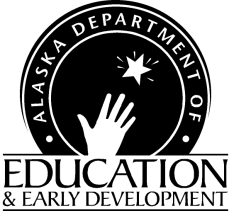 Child and Adult Care Food ProgramAlaska Income Eligibility Guidelines Free & Reduced Price MealsFY2021Child Nutrition ProgramsTeaching and Learning Support801 West 10th Street, Suite 200P.O. Box 110500 Juneau, Alaska    99811-0500Phone (907) 465-8711Fax (907) 465-8910Reduced Price Meals  – 185% of Federal Poverty GuidelinesReduced Price Meals  – 185% of Federal Poverty GuidelinesReduced Price Meals  – 185% of Federal Poverty GuidelinesReduced Price Meals  – 185% of Federal Poverty GuidelinesReduced Price Meals  – 185% of Federal Poverty GuidelinesReduced Price Meals  – 185% of Federal Poverty GuidelinesFree Meals – 130 % of Federal Poverty GuidelinesFree Meals – 130 % of Federal Poverty GuidelinesFree Meals – 130 % of Federal Poverty GuidelinesFree Meals – 130 % of Federal Poverty GuidelinesFree Meals – 130 % of Federal Poverty GuidelinesHouse-holdSizeAnnualMonthlyTwice perMonthEvery Two WeeksWeeklyAnnualMonthlyTwice perMonthEvery Two WeeksWeekly129,5082,4591,2301,13556820,7351,7288647983992  39,8683,3231,6621,53476728,0152,3351,1681,0785393  50,2284,1862,0931,93296635,2952,9421,4711,3586794  60,5885,0492,5252,3311,16642,5753,5481,7741,6388195  70,948 5,9132,9572,7291,36549,8554,1552,0781,9189596  81,308    6,7763,3883,1281,56457,1354,7622,3812,1981,0997  91,6687,6393,8203,5261,76364,4155,3682,6842,4781,2398102,0288,503   4,2523,9251,96371,6955,9752,9882,7581,379For each additional family member add:For each additional family member add:For each additional family member add:For each additional family member add:For each additional family member add:10,3608644323992007,280607304280140